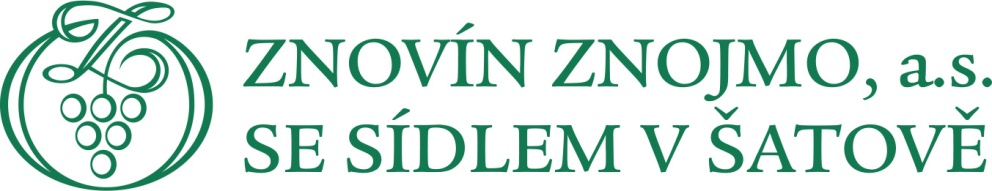 CENÍK NABÍZENÝCH VÍN 2019 
STARÉ VINICE, HAVRANÍKYDoplňkový sortimentProvozovatel a výrobce vína:ZNOVÍN ZNOJMO, a. s.
Šatov 404
671 22  Šatov
tel. 515 266 620
www.znovin.cz
e-mail: znovin@znovin.cz
IČ 46900144
DIČ CZ46900144Odpovědný vedoucí:
Ing. Eva GargelováOdrůdaRočníkČísloŠaržeVinařská obec
viniční traťCenaza 0,5 dclCena za láhevMuškát moravský ročníkové víno, CHOP
jakostní víno, bílé, polosuché, 0,75 l
Alk.: 12,0 % obj., zbyt. cukr: 16,1 g/l, kyseliny: 6,3 g/l
obsahuje oxid siřičitý, vyrobeno v ČR20188313Znojemsko
Tasovice, Staré vinohrady9 Kč115 KčRulandské bílé Terroir Lacerta viridis, CHOP
víno s přívlastkem pozdní sběr, bílé, suché, 0,75 l
Alk.: 12,5 % obj., zbyt. cukr: 6,2 g/l, kyseliny: 6,8 g/l
obsahuje oxid siřičitý, vyrobeno v ČR20188364Znojemsko
Hnanice, Fládnická12 Kč160 KčSauvignon green, CHOP
víno s přívlastkem pozdní sběr, bílé, suché, 0,75 l
Alk.: 12,5 % obj., zbyt. cukr: 5,9 g/l, kyseliny: 6,6 g/l
obsahuje oxid siřičitý, vyrobeno v ČR20188336Znojemsko
Stošíkovice na Louce, U tří dubů13 Kč180 KčSylvánské zelené Ledňáček říční, CHOP
víno s přívlastkem pozdní sběr, bílé, suché, 0,75 l
Alk.: 11,5 % obj., zbyt. cukr: 6,5 g/l, kyseliny: 7,1 g/l
obsahuje oxid siřičitý, vyrobeno v ČR20188316Znojemsko
Miroslav, Weinperky13 Kč180 KčSauvignon šedý Terroir Club, CHOP
víno s přívlastkem pozdní sběr, bílé, polosladké, 0,75 l
Alk.: 11,5 % obj., zbyt. cukr: 27,0 g/l, kyseliny: 6,8 g/l
obsahuje oxid siřičitý, vyrobeno v ČR20166336Znojemsko
Havraníky, Staré vinice11 Kč150 KčIrsai Oliver ročníkové víno, CHOP
jakostní víno, bílé, polosladké, 0,75 l
Alk.: 11,5 % obj., zbyt. cukr: 16,0 g/l, kyseliny: 6,4 g/l
obsahuje oxid siřičitý, vyrobeno v ČR20188324Znojemsko
Hnanice, U Chlupa9 Kč120 KčPálava Terroir Club, CHOP
víno s přívlastkem výběr z hroznů, bílé, polosladké, 0,75 l
Alk.: 12,5 % obj., zbyt. cukr: 21,5 g/l, kyseliny: 6,9 g/l
obsahuje oxid siřičitý, vyrobeno v ČR20177361Znojemsko
Hnanice, U Chlupa12 Kč160 KčViognier , CHZO
moravské zemské víno, bílé, polosuché, 0,75 l
Alk.: 12,5 % obj., zbyt. cukr: 15,0 g/l, kyseliny: 7,0 g/l
obsahuje oxid siřičitý, vyrobeno v ČR20188358Znojemsko
Havraníky, Staré vinice9 Kč120 KčCabernet Sauvignon rosé ročníkové víno, CHOP
jakostní víno, růžové, polosuché, 0,75 l
Alk.: 11,5 % obj., zbyt. cukr: 15,6 g/l, kyseliny: 6,4 g/l
obsahuje oxid siřičitý, vyrobeno v ČR20177382Morava
, 8 Kč100 KčZweigeltrebe , CHOP
jakostní víno, červené, suché, 0,75 l
Alk.: 12,5 % obj., zbyt. cukr: 4,2 g/l, kyseliny: 5,1 g/l
obsahuje oxid siřičitý, vyrobeno v ČR20166358Znojemsko
Božice, Stará hora8 Kč105 KčRulandské modré πnot noir ~ 3,14 – červené, CHOP
víno s přívlastkem výběr z hroznů, červené, suché, 0,75 l
Alk.: 13,0 % obj., zbyt. cukr: 5,7 g/l, kyseliny: 4,3 g/l
obsahuje oxid siřičitý, vyrobeno v ČR20166349Hustopečsko
Uherčice, Kolby - Strossberg13 Kč180 KčVeltlínské zelené, CHOP
jakostní odrůdové víno, suché, 0,187 l 
Alk.12,5 % obj.
obsahuje oxid siřičitý, vyrobeno v ČRMorava27 KčSvatovavřinecké, CHOP
jakostní odrůdové víno, suché, 0,187 l 
Alk.12,5 % obj. 
obsahuje oxid siřičitý, vyrobeno v ČRMorava27 KčVoda perlivá, neperlivá 0,75 l20,00 KčSklenička40,00 KčPohled5,00 KčTuristická známka30,00 KčFit tyčinka10,00 KčIgelitová taška5,00 Kč